REJONY INSTALACJI TERMINALI POS 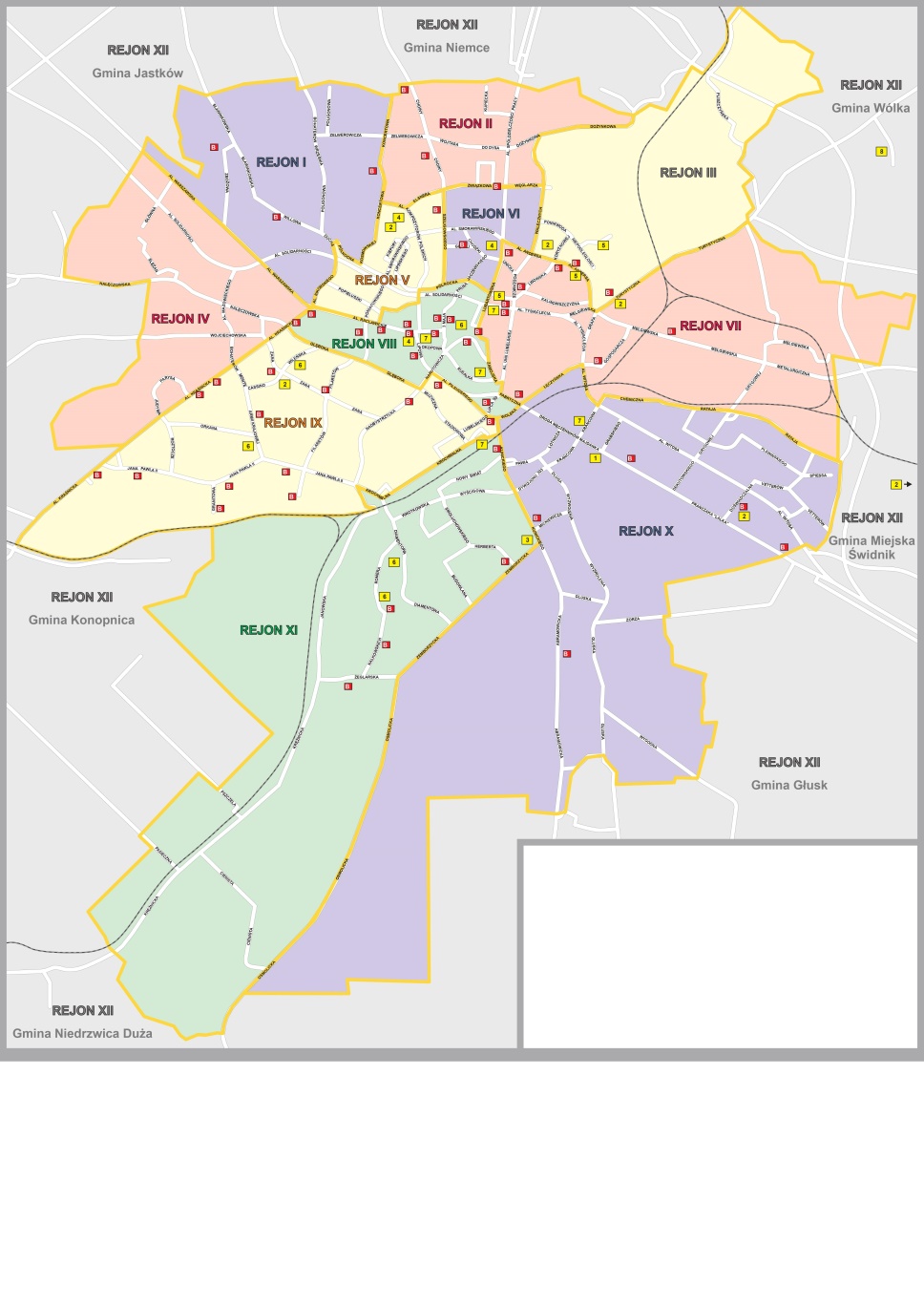 Rejon nr I  - zawierający obszar wyznaczony ciągiem ulic:Al. Warszawska, granice miasta Lublin, Koncertowa, Północna, Ducha, Al. Sikorskiego do Al. Warszawskiej.1 szt. terminaliRejon nr II - zawierający obszar wyznaczony ciągiem ulic:Koncertowa, Elsnera, Związkowa, Węglarza, Strzembosza, granice miasta Lubin.0 szt. terminali – rozdysponowano na podstawie wcześniejszych postępowań pełną pulę terminali dla rejonu.Rejon nr III - zawierający obszar wyznaczony ciągiem ulic:Dożynkowa, Strzembosza, Walecznych, Al. Andersa, Turystyczna, Pliszczyńska, granice miasta Lublin.0 szt. terminali – rozdysponowano na podstawie wcześniejszych postępowań pełną pulę terminali dla rejonu.Rejon nr IV - zawierający obszar wyznaczony ciągiem ulic:Al. Warszawska, Al. Kraśnicka, granice miasta Lublin.1 szt. terminaliRejon nr V - zawierający obszar wyznaczony ciągiem ulic:Al. Racławickie, Al.  Jana Długosza, Północna, Szeligowskiego, Elsnera, Koncertowa, Północna, Ducha, Al. Sikorskiego.0 szt. terminali – rozdysponowano na podstawie wcześniejszych postępowań pełną pulę terminali dla rejonu.Rejon nr VI - zawierający obszar wyznaczony ciągiem ulic:Szeligowskiego, Związkowa, Węglarza Walecznych, Al. Andersa, Lubartowska, Północna, do Szeligowskiego.0 szt. terminali – rozdysponowano na podstawie wcześniejszych postępowań pełną pulę terminali dla rejonu.Rejon nr VII - zawierający obszar wyznaczony ciągiem ulic:Lubartowska, Zamojska, Fabryczna, Łęczyńska, Al. Witosa Chemiczna Rataja, Grygowej, Kasprowicza, Turystyczna, Al. Andersa, granice miasta Lublin,0 szt. terminali – rozdysponowano na podstawie wcześniejszych postępowań pełną pulę terminali dla rejonu.Rejon nr VIII - zawierający obszar wyznaczony ciągiem ulic:Północna, Lubartowska, Zamojska, Fabryczna, Wolska, Al. Piłsudskiego, Narutowicza, Głęboka, Al. Kraśnickie, Al. Racławickie, Al.  Jana Długosza, Północna.  0 szt. terminali – rozdysponowano na podstawie wcześniejszych postępowań pełną pulę terminali dla rejonu.Rejon nr IX - zawierający obszar wyznaczony ciągiem ulic:Al. Kraśnicka, Głęboka, Narutowicza, Piłsudskiego, Krochmalna, linia kolejowa nr 7, granice miasta Lublin.0 szt. terminali – rozdysponowano na podstawie wcześniejszych postępowań pełną pulę terminali dla rejonu.Rejon nr X - zawierający obszar wyznaczony ciągiem ulic:Kunickiego, Wolska, Łęczyńska, Al. Witosa, Chemiczna, Rataja, Brzegowa, granice miasta Lublin, Zemborzycka, Osmolicka, linia kolejowa nr 7, granice miasta Lublin0 szt. terminali – rozdysponowano na podstawie wcześniejszych postępowań pełną pulę terminali dla rejonu.Rejon nr XI - zawierający obszar wyznaczony ciągiem ulic:Krochmalna, Kunickiego, Zemborzycka, Osmolicka, linia kolejowa nr 7, granice miasta Lublin0 szt. terminali – rozdysponowano na podstawie wcześniejszych postępowań pełną pulę terminali dla rejonu.Rejon nr XII – zawierający obszar:teren Gmin ościennych będących członkami LOF, z którymi Gmina Lublin ma zawarte porozumienie dotyczące komunikacji miejskiej:2 szt. terminali